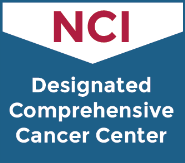 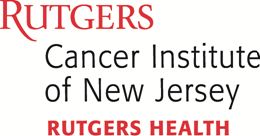 Grupo de Apoyo en EspanolEstas en tratamiento activo como quimioterapia, radiacion o cirugia ?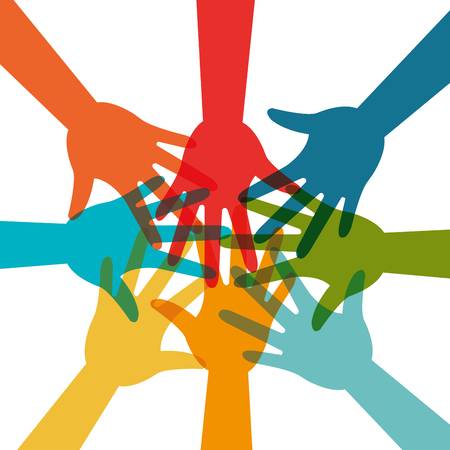 Estas buscando un grupo adonde puedes conectar con otros? Asista a nuestras discusiones virtuales para conocer a otras personas que enfrentan los mismos problemasLos grupos son una manera segura donde puedes hablar sobre tus experiencias, dar consejos y apoyar mutuamente.El grupo se reunira dos veces al mes – cada otro martes de 2:00-3:00 pm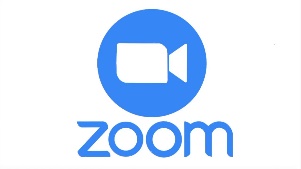 Es necessario registrese. Se quieres assistir al grupo o tienes preguntas, por favor contacte a Stephanie Quiroga, MSW, LCSW, LCADC al correo electronico salbuque@cinj.rutgers.edu.